DOMAĆI PLASTELINPotrebni materijal:500 g glatkog brašna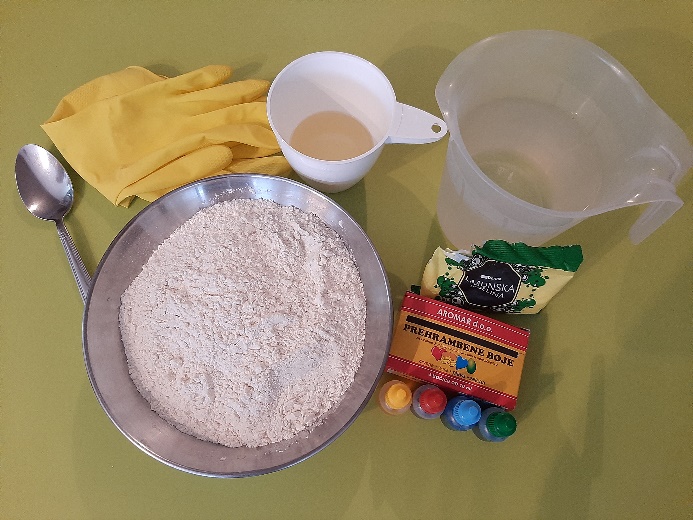 800 ml vode300 g soli1 žlica limunske kiseline2 žlice uljaprehrambene boježlicarukavicePostupak izrade:U jednoj posudi izmiješajte brašno, sol i limunsku kiselinuU lonac stavite vodu i ulje, dodajte ostale sastojke i miješajte dok se ne zgusneSmjesa je gotova kad se prestane lijepiti za posudu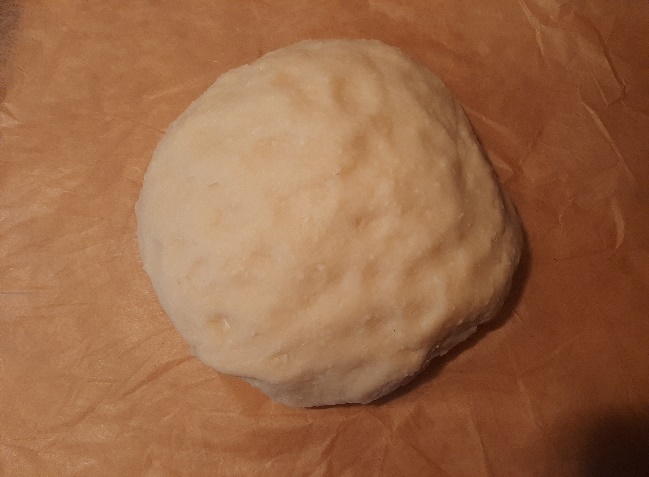 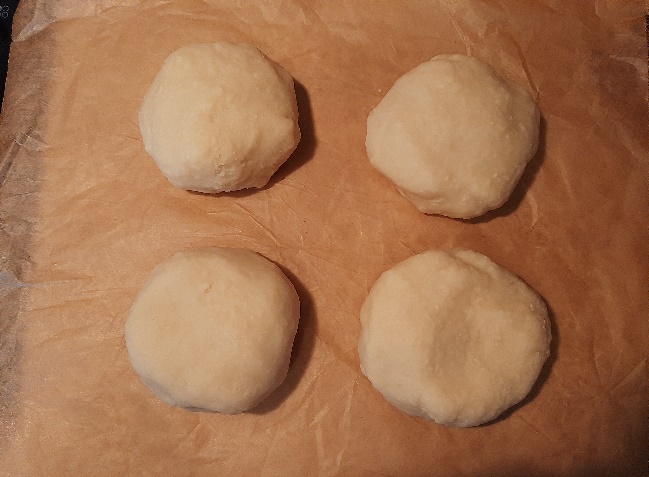 Toplu smjesu istresite na podlogu (npr. masni papir) te ju još mijesite da rastvorite eventualne grudiceSmjesu razdijelite u onoliko dijelova koliko imate boja, napravite udubinu u sredini te ukapajte 1o-tak kapiNavucite rukavice i mijesite dok se boja ne sjedini sa smjesom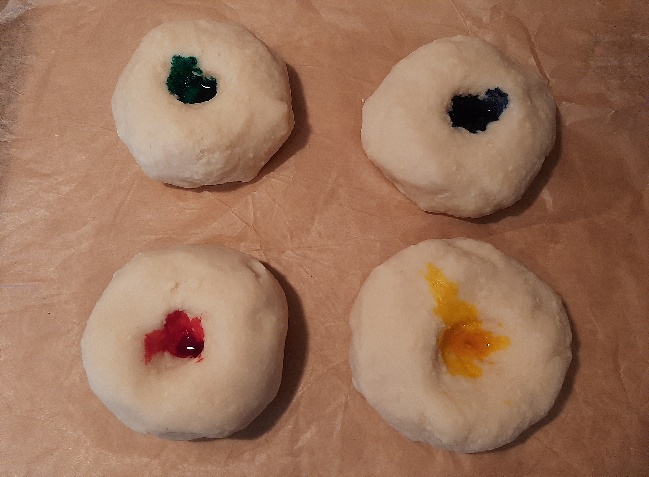 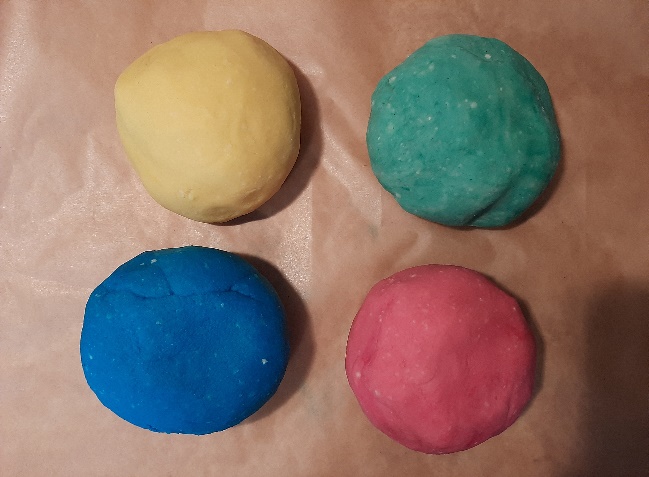 U svaku od oblikovanih kugli dodajte i mirise po želji ( npr.: crvena-ekstrakt od jagode, žuta- ekstrakt od vanilije, zelena- eterično ulje bor i sl.)Nakon pripreme plastelina ponudite djetetu podlogu za modeliranje, valjak i modlice.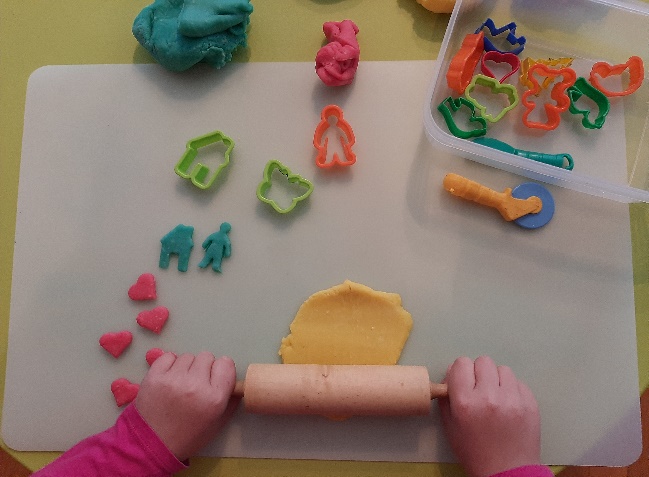 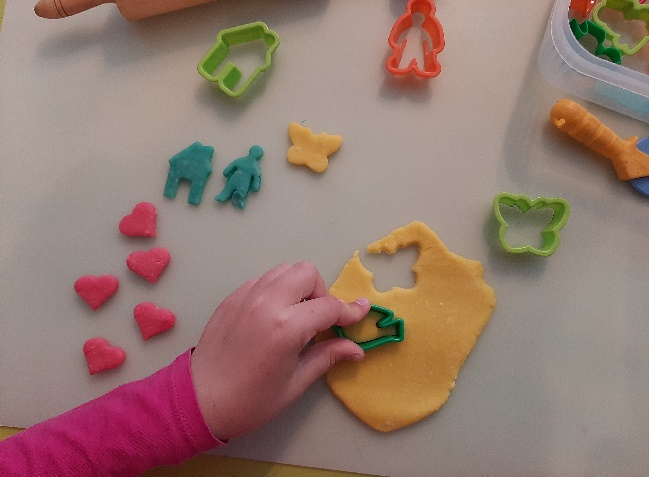 Dobrobiti aktivnosti:Kroz ovu zabavnu aktivnost dijete razvija finu motoriku šake i prstiju, razvija senzibilitet za različita likovna sredstva ta stječe iskustva istražujući ponuđeni materijal osjetom opipa, vida i njuha.LIKOVNA AKTIVNOST „CVIJET“Potrebni materijal:Podloga za modeliranje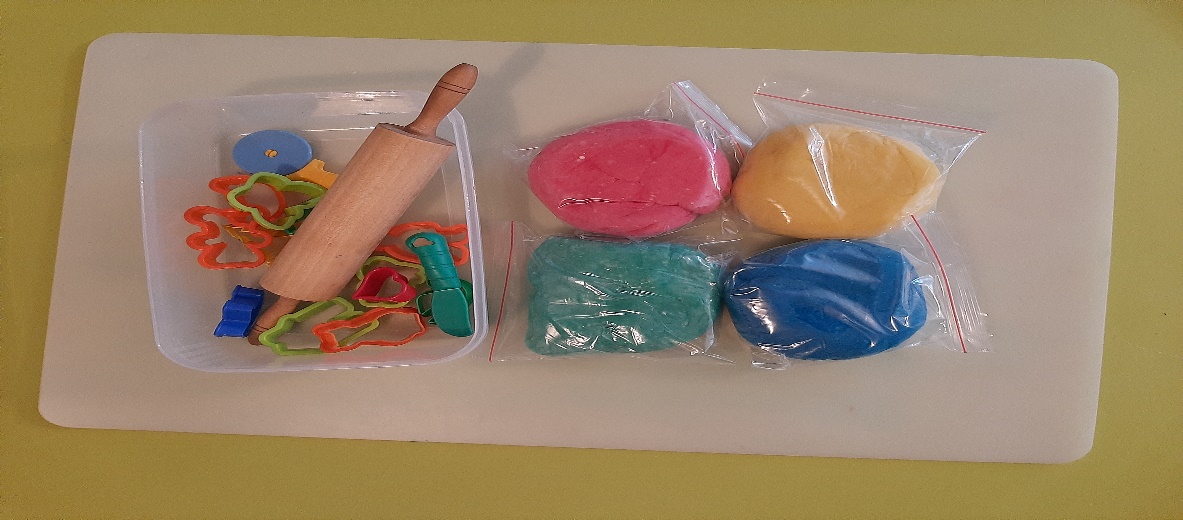 Domaći plastelin
Opis aktivnosti:Unaprijed pripremljen domaći plastelin i podlogu za modeliranje ponudite djetetu. Objasnite zadatak, odnosno objasnite mu što od njega očekujete te bez prethodnog pokazivanje ostavite dijete da samostalno napravi cvijet. Osim ovog motiva možete zadati i neke druge npr.: drvo, leptir, bubamara i slično.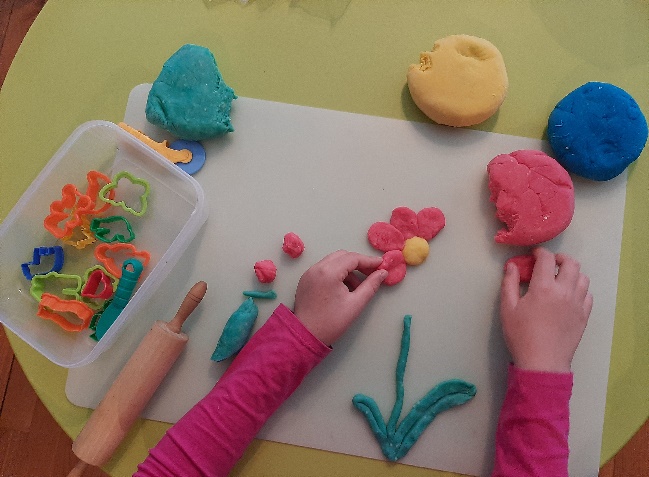 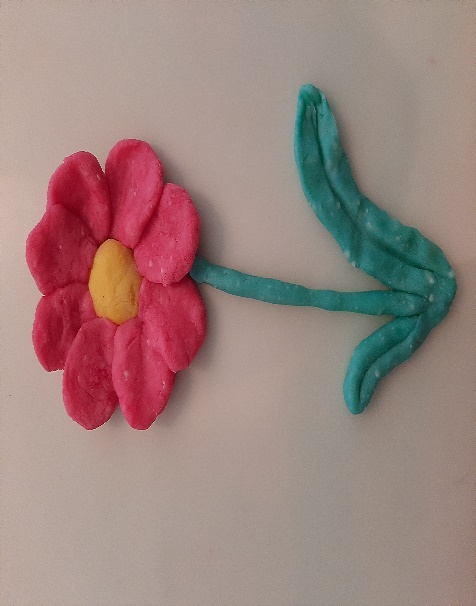 Dobrobiti aktivnosti:Cilj ove aktivnosti su razvoj djetetove mašte i kreativnosti.Kroz aktivnost dijete također vježba finu motoriku šake i prstiju, okulomotornu koordinaciju te utvrđuje nazive boja.ŠARENA MATEMATIKA ZA MALENEPotrebni materijali:Podloga za modeliranje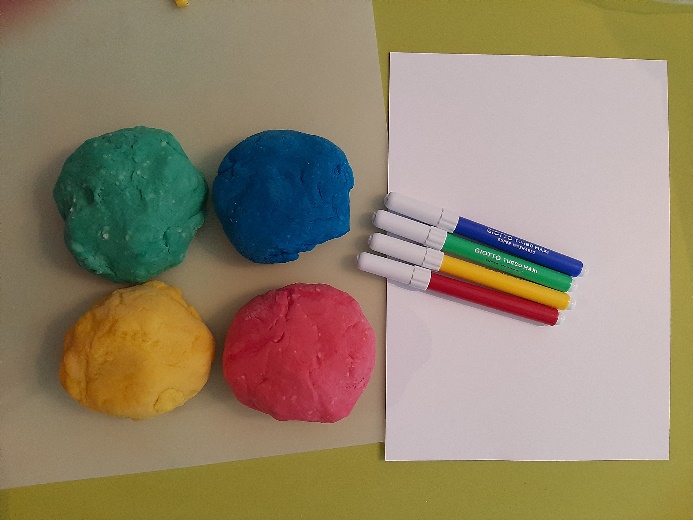 Domaći plastelinBijeli A4 papirFlomasteri4 posude za sortiranje
Opis aktivnosti:Djetetu ponudite podlogu za modeliranje i prethodno pripremljene kugle plastelina te tražite od njega da oblikuje male kuglice.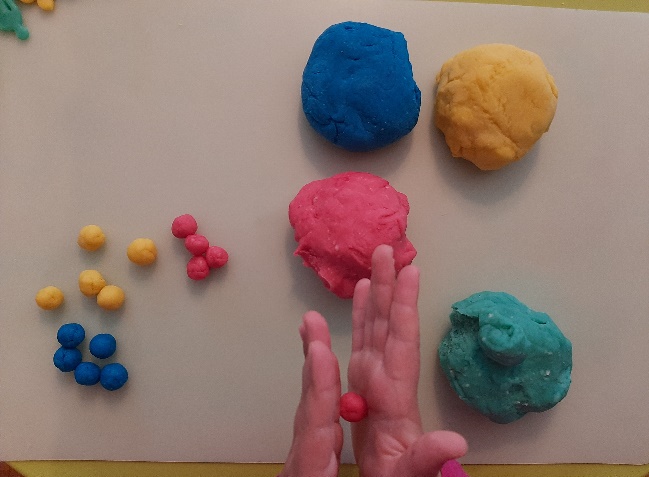 Nakon što oblikuje kuglice, ponudite mu 4 posude (ovisno o broju boja koje imate) te zadajte zadatak „sortiranje po boji“. Za to vrijeme pripremite podložak za malu matematičku igru kao što je prikazano na slici te ga ponudite djetetu da nadogradi svoju prethodnu igru. Prije slaganja kuglica po predlošku obavezno djetetu objasnite što se od njega traži.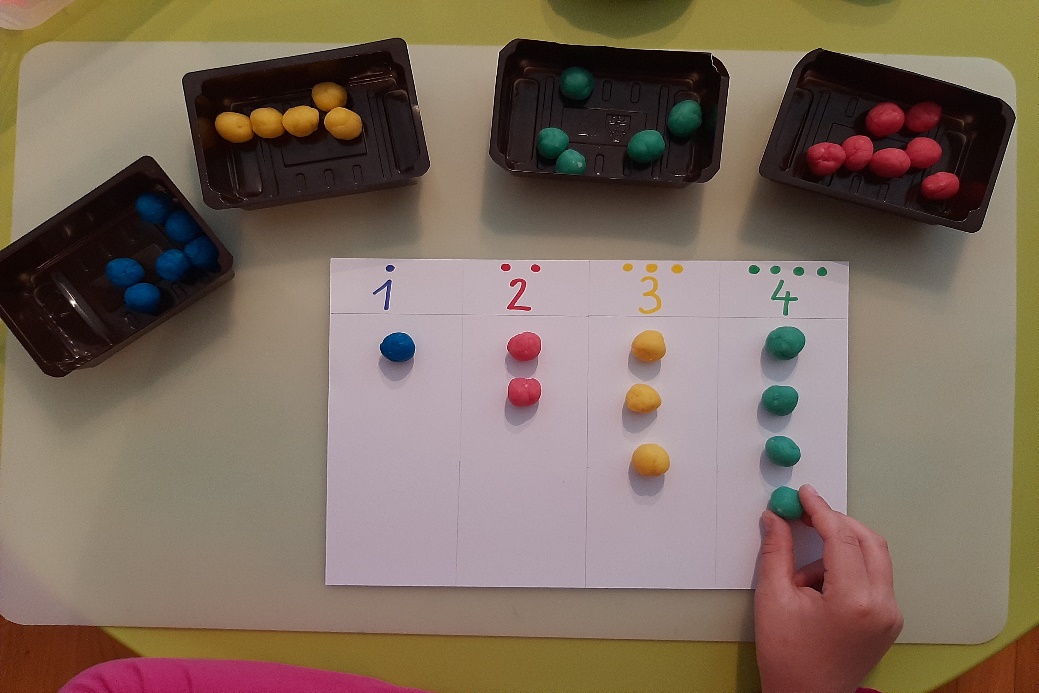 Dobrobiti aktivnosti:Osim zabave kroz igru, dijete također vježba preciznost, okulomotornu koordinaciju, uočava razlike i upoznaje nove pojmove (nazivi boja).  Kroz igru dijete razvija matematičke kompetencije- upoznaje se s pojmom broja pri čemu kroz igru uči prepoznati i imenovati brojeve te brojati.NIZ U BOJI PO PREDLOŠKUPotrebni materijal: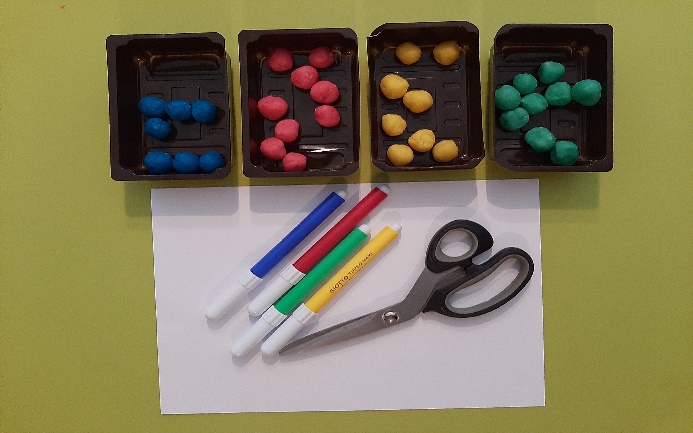 Domaći plastelinBijeli A4 papirFlomasteriŠkareOpis aktivnosti:Pripremljeni papir prerežite po dužini te s flomasterima nacrtajte niz u bojama. Na svakom papiru napravite drugačiji niz. Možete koristiti druge boje i crtati nizove po želji.Nakon pripreme objasnite djetetu zadatak i pustite ga neka samostalno pokušava slagati nizove. Na greškama se ući, tako da dozvolite djetetu neka samo radi i griješi, usmjerite ga kada izgubi cilj igre. Po završetku igre obavezno pohvalite dijete za njegov trud i uspjeh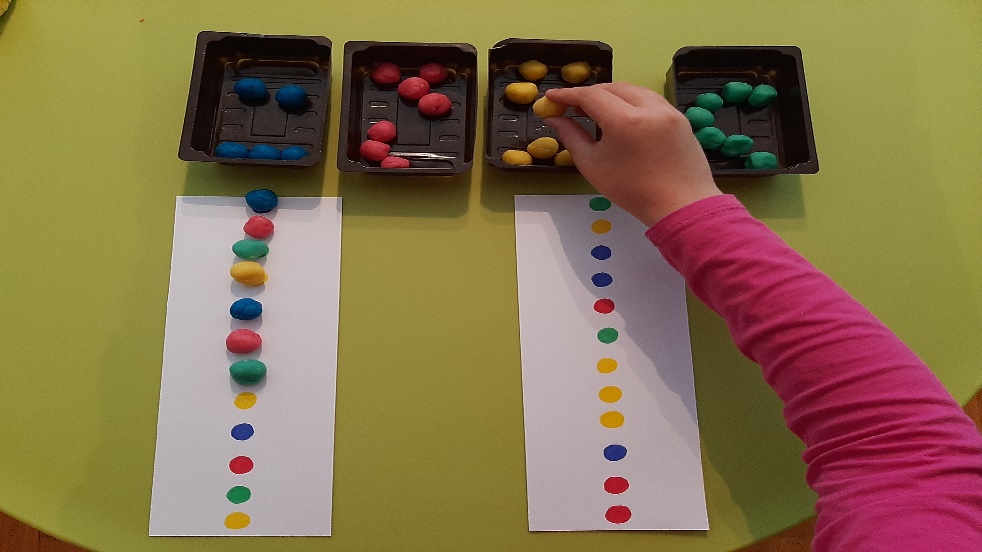 Dobrobiti aktivnosti:Kroz ovu igru kod djece potičemo interes za uočavanje i imenovanje boja. Dijete uvježbava preciznost i koncentraciju. Praćenjem niza po predlošku dijete također vježba okulomotornu koordinaciju.„ŠTAPIĆ PUZZLE“Potrebni materijal:Drveni štapići (sladoled)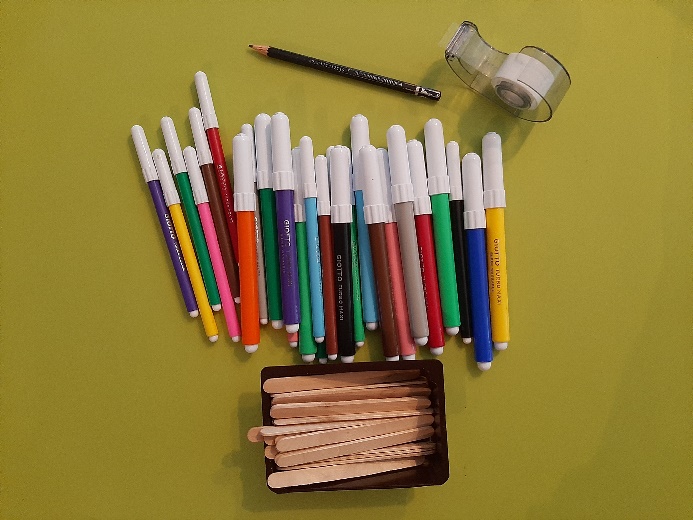 FlomasteriOlovkaSelotejp
Opis aktivnosti:Topli dani potiču nas na osvježenje mnogima omiljenim slasticama; sladoledom. Ako izaberete sladoled na štapiću, ostaju vam štapići koje možete sakupljati za razne igre. Ovo je odličan primjer kako možete reciklirati otpad u svrhu dječje zabavne i edukativne igre.Posložite štapiće na ravnu podlogu te ih s donje i gornje strane zalijepite selotejpom kako bi mogli na njima nesmetano slikati. S djetetom prethodno dogovorite motiv te uz pomoć flomastera naslikajte isti na štapićima. Poredane štapiće možete označiti i brojevima.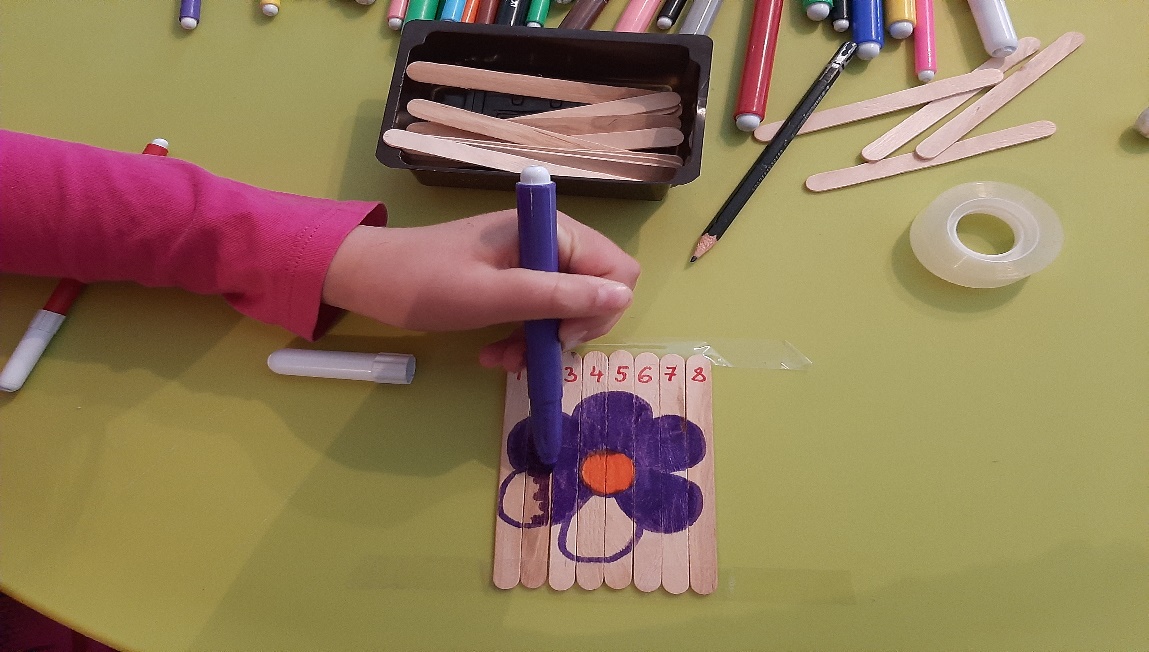 Kada završite prvi dio- pripremu: slikanje po štapićima, objasnite djetetu cilj igre, izmiješajte štapiće i igra može započeti.Ovo su primjeri nekih motiva, no svoje motive dogovorite s djetetom vodeći pazeći pri tome da ne budu prekomplicirani za slikanje ili za sastavljanje puzzli.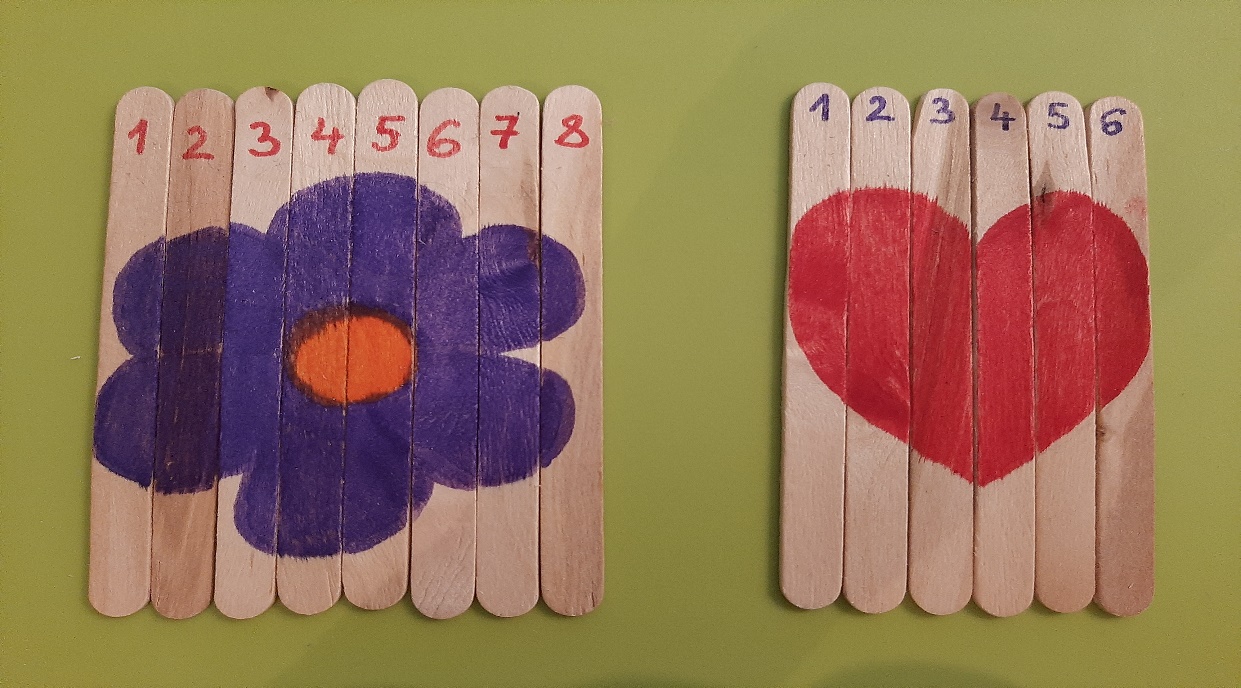 Dobrobiti aktivnosti:Slikanjem po štapićima dijete razvija kreativnost i razvija senzibilitet za različite likovne materijale. Kroz igru dijete vježba finu motoriku šake i prstiju, okulomotornu koordinaciju, razvija matematičke kompetencije te vježba koncentraciju i preciznost.